Посадка аллеи новорожденных.   15 мая в д.Губановка работниками Рождественского СДК и библиотеки проведено мероприятие « Посадка аллеи новорожденных».   Издавна на Руси, в честь новорожденного сажали дерево. В честь девочки – березку, в честь мальчика – тополек. С 2012 года мы возродили такую замечательную традицию. Только сажаем мы яблони. Ведь яблоня – символ счастья, домашнего очага, семейного уюта и тепла. В 2015 году в мероприятии приняли участие 3 семьи. Акопян Э.Г. посадила яблоню своей внучке Сюзанне, молодая семь Шатохиных Максим и Марина посадили яблоню дочери Александре. А семья Негровых Владимир и Надежда приняли участие в посадке аллеи второй раз. В 2003 году за дочь Дарью, а в 2015 году посадили яблоню сыну Сергею.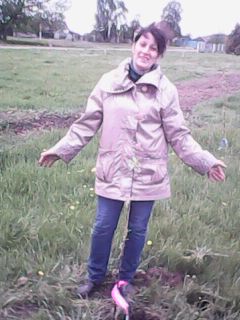 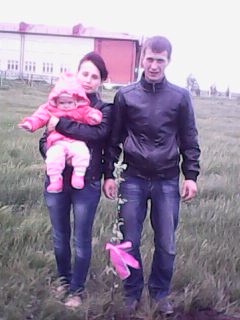 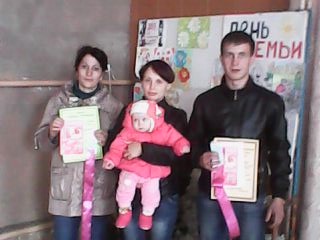 